                                                                                      ПРОТОКОЛ Схода граждан Старотябердинского сельского  поселения Кайбицкого муниципального района Республики ТатарстанСтаротябердинский МФЦ.                                                                                                                                      19.01.2023 г.Присутствуют 105  жителей сельского поселения.Приглашены 17  человек.                                                Добрый день, уважаемые жители сельского поселения!Сход граждан Старотябердинского сельского поселения можно считать открытым. На сходе присутствует 82 жителя сельского поселения. В нем принимает участие Глава Кайбицкого  района Рахматуллин Альберт Ильгизарович, а также руководители районных служб:                                    1.   Хаялиев Р.Р.- зам. главы  Кайбицкого района РТ.2.   Сафина Р.З. – помощник прокурора Кайбицкого  района РТ.   5.   Зиннурова Г.М.. -  начальник социального фонда Кайбицкого района РТ;6.   Халиков С.Р. -    директор Молькеевского сельпо Кайбицкого района РТ7.  Гибадуллин Б.И.  уполномоченный участковый  Кайбицкой полиции;8.   Саттарова Л.Р.. – журналист редакции «Кайбицкие зори»9.   Сафиуллина Г.И. –. главный врач Кайбицкой ЦРБ.10. Камалиева Э.Р..-начальник Кайбицкого ЦЗН;11. Багавиева А.Р... – зав. отделением социальной помощи (Омет);12. Канашов И.Г.- начальник связи;13. Багавиев И. Х.– начальник почты;13Вишняков Р.М..- начальник электрических сетей;14. Зиядиев И.М.- начальник Кайбицкой ветлечебницы;15 Иванов А.А. – директор ООО «Август-Кайбицы»»;16. Сафина Г.Г. – начальник Кайбицкой ЦБС;17. Низамутдинова Д.М. – начальник финансово-экономического отдела сельхозуправления;        Для начала работы нам необходимо избрать секретаря схода граждан Старотябердинского СП.  Вношу предложение избрать секретарем схода граждан Коннову Л.А.             Будут замечания по кандидатуре секретаря?             Нет.             Прошу голосовать,             Кто за данное предложение?             Против? Воздержался ?             Голосовали единогласно.Прошу секретаря занять свое место   и    приступить к работе по ведению протокола схода граждан и по подсчету голосов по принятию решений.Председательствующий- глава Старотябердинского СП  Тимофеев В.Г.                                                                         Уважаемые односельчане!          Переходим к формированию и утверждению повестки дня схода граждан Старотябердинского сельского поселения. Предлагаю включить в повестку дня схода граждан  вопрос:Отчет Главы Старотябердинского СП о деятельности исполнительного комитета Старотябердинского сельского поселения за 2022 год и .задачи на 2023 год.( докладчик Тимофеев В.Г.)Содокладчики:1.Директор МБОУ « Старотябердинская СОШ» - Акрымов А.А..2.Фельдшер Янсуринского ФАП – Сидорова Н.А.3. Уполномоченный участковой полиции – Гибадуллин Б.И.4. Командир отряда  ОП ПС с. Старое Тябердино- Владимиров А.А.3. Заключительное слово:    Глава Кайбицкого муниципального района Рахматуллин А.И.Есть изменения, дополнения по повестке дня?Нет.Нам необходимо принять решение по повестке дня.Кто за данное предложение, прошу голосовать. Против? Воздержался?Голосовали единогласно.Председательствующий:Нам необходимо установить регламент для выступающих. Есть предложение предоставить слово: для докладчиков до 30 минут, содокладчиков до 10 минут, по внесению вопросов, предложений, сообщений и замечаний до 3 минут.Кто за данный регламент, прошу голосовать.Против? Воздержался?Голосовали единогласно.Регламент утвержден.Председательствующий: Переходим к рассмотрению первого вопроса повестки дня.Слово для доклада предоставляется Главе Старотябердинского сельского поселения Тимофееву В.Г. : « Отчет Главы Старотябердинского сельского поселения за 2022 год и задачи на 2023 год.»Уважаемые  односельчане и приглашенные !Наше сельское поселение находится в 38 км от районного центра и на краю района на границе с Чувашией . В состав сельского поселения входят три населенных пункта: с.   Старое Тябердино , с. Янсуринское и д. Камылово . В нашем поселении 466 хозяйств. В с. Старое Тябердино -283, жилых-180, 70 пустующих,  с. Янсуринское -120, в том жилых- 66, пустующих-40, д. Камылово -63, в том числе 23 жилых, 27 пустующих. Бюджет сельского поселения за 2022 год составил план 913504 руб. Налоги нужно вовремя платить. В настоящее время имеются должники, которые не заплатили налоги вовремя. Общая площадь земли в границах землепользования 3087 га. из них: пашни 2210 га. пастбищ 187 га. всего сельхоз- угодий - 2397 га., земли СП 690 га. В основном земли используются крупным сельхозпроизводителем Холдинговой кампанией (ООО «Август-Кайбицы»), ЛПХ. Паевые земли населения в аренде у Холдинговой компании. Она расплачивается  деньгами  . Также в декаду пожилых пенсионерам выдали продуктовые наборы.У нас еще имеются земельные участки,  хозяева которых не оформили их через регистрационную палату и не торопятся это сделать. Некоторые жители оставили неоформленными участки под банями, под дровяниками, под сараями, под гаражами. Эти участки нужно оформить или отказаться от них, написав заявление в регистрационную палату.   На сегодняшний день важная задача - это увеличить личные хозяйства  в поселении, для этого нужно заинтересовать молодежь, чтобы они оставались в селе, жили и работали на родной земле. Стимулом для этого является выплата субсидий. По развитию личных подсобных хозяйств . В этих хозяйствах содержатся на 1 января 2023 года 230 гол. КРС, из них коровы – 80 . В двух хозяйствах  Егорова А.А. и Петуховой Л.С. содержится по 6 коров. В двух хозяйствах содержится по 3 коровы, по 2 коровы в 17 хозяйствах,. Также на каждую корову Республика выделила по 2000 рублей на содержание 1 коровы, на 2 коровы по 3000 рублей, на содержание 3 и 4 коров по 4000 рублей, на коз- 500 рублей, , за ветеринарные услуги на 1 голову КРС – 300 рублей. Хотим поблагодарить нашего президента Минниханова Р.Н. за такую поддержку. \Хозяйства реализуют молоко, мясо и другую продукцию произведенную в личном подсобном хозяйстве. Молоко собирает в нашем СП - Молькеевское сельпо .Всего сдано за 12 месяцев 2022 года 363769 кг..молока .На одну корову- 4500кг.Также участвовали на районных и республиканских ярмарках.  Возили продукцию из ЛПХ. Участвовавшим хозяйствам большое спасибо, что поддержали. По вопросу занятости населения. Всего по сельскому поселению числится 466 хозяйств с населением 689 человек,. По населенным пунктам: в с. Старое Тябердино проживают 467 человек, в с. Янсуринское- 176 человек , в д. Камылово - 34 человек.  В сфере занятости: в бюджетных структурах заняты 25 чел, в с/х предприятиях - 9 чел, в частном бизнесе в предпринимательстве заняты  5  чел., наемными работниками у предпринимателей работают 3 чел . пенсионеров 233 , нигде не работающих - 7 чел .Работа на селе есть только надо работать . Самозанятыми зарегистрированы 29 человек. По заработной плате со стороны работодателей задержек не имеется  . В 2022 году ушли служить в Армию 2 наших парней, 3 отслужив вернулись. Мобилизованы- 6.  В нашем сельском поселении действуют 4 водонапорные башни . Протяженность водопроводных сетей составляет 10350 метров. В 2022 году произошли два прорыва трассы, на улице Озерная в с. Старое Тябердино- 2 прорыва. В с. Янсуринское сломался насос для качки воды. Все это отремонтировано.За обслуживание и за качку воды выплачена зарплата в сумме 41245руб., за употребление электроэнергии при качке воды уплачено 72584  руб.. Собрано за пользование водой – 180204 рублей.(16).                                                Самообложение 2022 год			Всего - 1  миллион  192 тысяч  00 рублейВ 20223году необходимо будет собрать 203500 рублей( 407 чел.).Республиканский проект по установке в населенных пунктах энергосберегающих светодиодных ламп уличного освещения работает с 2014 года. В 2022 году за электроэнергию для уличного освещения уплачено 127869 рублей  рублей .Демографическая ситуация по численности населения за последние годы.всего	785             755             753          748              734                725              706                693       689Демографическая ситуация низкая. Смертность превышает рождение , Средняя продолжительность жизни в с. Старое Тябердино 50-55 лет, в с. Янсуринское – 65-70, в д. Камылово -70-75 лет.Для повышения демографической ситуации государство предпринимает меры для подддержки повышения рождаемости.Благоустройство . Благоустройство это основа нашей работы: уборка улиц, придомовых территорий , улиц, центральных дорог, благоустройство кладбищ ,памятников- это наша работа всех жителей . Летом обкашивали  обочины вдоль трассы в пределах своего поселения . В нем принимали активное участие работники СП ,ФАП почты, СОШ и ОП ППС.По вопросу связи .Количество стационарной сети постоянно растет  Примерно 90% населения обеспечены связью .Растет и количество абонентов подключенных к системе Интернет и к кабельному телевидению . Проблем со связью можно сказать нет. Сотовая связь оставляет желать лучшего. Отделение почты переехало в здание Старотябердинского МФЦ,населению это очень удобно и доступноВ сфере образования. У нас одна основная общеобразовательная школа им. Героя  Советского Союза Кузьмина Михаила Кузьмича. В школе учатся 49 учеников. Подробнее расскажет директор школы Акрымов А.А.По работе с молодежью и спорту .В школе работают кружки по волейболу и  настольному теннису  , имеется ледовая площадка для игры в хоккей. Команда нашего поселения по волейболу постоянно занимает призовые места и на Сабантуе в районе и  у себя.. Надеемся, что и в дальнейшем мы будем участвовать в соревнования, да и просто так для собственного удовольствия и здоровья В сфере торговли . Наше сельское поселение обслуживают 5  торговых точек, три точки Молькеевского сельпо и две точки -  частный предприниматель. Претензий на них нет.   В сфере культуры . В нашем СП ведут свою работу  два клуба . Один в с .Старое Тябердино и другой в с . Янсуринское  .  В новом центре проходят разные мероприятия, приезжают с концертами артисты.  Клубы работают по графику, согласно своим планам культурных мероприятий. Работают совместно с работниками библиотеки очень слажено, дружно. За новогоднее украшение территории поселения заняли 1 место. В 2020 году народный ансамбль «Саудияр» удостоен сертификатв в 500000 рублей на пошив национальных платьев.В 2022 году регистрацию новых домов прошли 4 хозяйств: Шярбятов В.Н., Иванов А.В., Урусова Р.П., Пашолова Н.И.(473 кв.м.).   В нашем СП работают два ФАПА . Оба ФАПА укомплектованы персоналом . Обе медсестры к работе относятся добросовестно, очень отзывчивы , в любое время идут на вызов . Подробней выступит фельдшер Янсуринского ФАП Сидорова Нина Алексеевна. В Старотябердинский ФАП пришла работать новая медсестра, молодой специалист Исламова Аделя Маратовна , родом из с. Чутеево. Совет ветеранов возглавляет Медова Галина Ефремовна. Они участвуют во всех мероприятиях по мере возможности.В нашем СП находится ОП Апастовского отряда ППС .Начальник ОП  совместно с участковым уполномоченным полиции проводят подворные обходы . Есть дома незастрахованные от несчастий. Хотелось бы , чтобы жители поняли как необходимо в наше время застраховать свое имущество. Те, кто не сделали этого, поторопитесь!.Также необходимо всем желательно установить в домах пожарные извещатели!В 2022 году выезжали на 2 пожара: горели баня по ул. Восточная д.13 в с. Старое тябердино и в с. Янсуринское- бывший дом охранника на зернотоке.Старотябердинское сельское поселение работает руководствуясь ФЗ №13 « Об общих принципах организации местного самоуправления в РФ». Прием граждан ведется по вторникам и пятницам. Каждое обращение регистрируется и стараемся каждую проблему решить полностью. В 2022 году пришли на прием 28 граждан, выдано 105 справок, 10 характеристик. Все новости и НПА публикуются на официальном сайте поселения. Слово предоставляется содокладчикам:1.Директор МБОУ « Старотябердинская  СОШ» Акрымов А.А.:. Здравствуйте!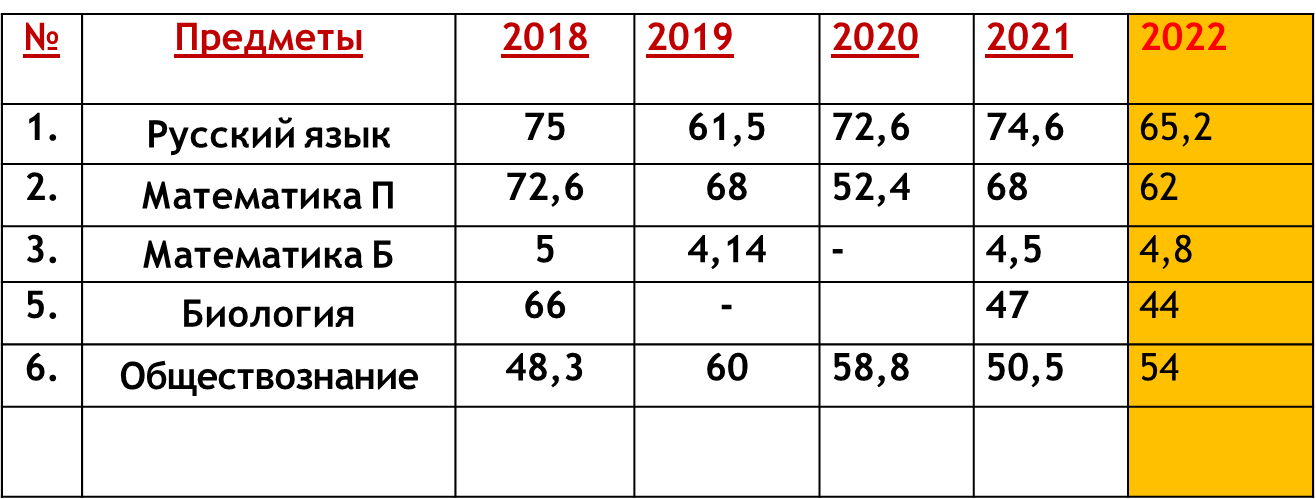 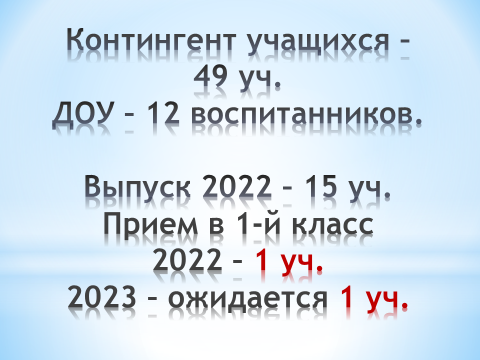 Результаты ОГЭ по предметамУспеваемость и  качество обучения по школе за 3 годаКоллективПедагоги-16 чел.
Воспитатели – 2чел.
МОП – 9 чел.
Увольнение  
Алимова А.В. (учитель технологии и ИЗО) ,Зайцев Ю.М. (учитель физической культуры и ОБЖ) Декретный отпуск:
Симушкина Е.Ю. (завхоз)
Ахметзянова З.Р. (уч. нач. кл.)
Низамутдинова И.И. (уч.нач.кл)

Приняты:
Симушкин А.В. (учитель физкультуры, ОБЖ и технологии) 
Потребность – уч.англ.язПИТАНИЕ1-4 классы – 64,19 (бюджет)5-11 классы – 51.00 руб/день                      42.2 руб (род.) – 8.80 руб (бюджет)6 учеников обеспечены бесплатным питанием, в том числе дети мобилизованных.Услуги доставки продуктов питания оказывают: Детский сад - Департамент продовольственного питания г.КазаньШкола - Гарант продукт +У кого есть вопросы?Вопросов нет.Фельдшер Янсуринского ФАП – Сидорова Н.А..  : Здравствуйте!В ФАПе ведется ежедневный прием пациентов выполняются процедуры назначенные врачами.Закрепленный врач-терапевт:с. Янсуринское - Юсупов Барий Альбертовичс. Старое Тябердино – Юсупов Барий Альбертович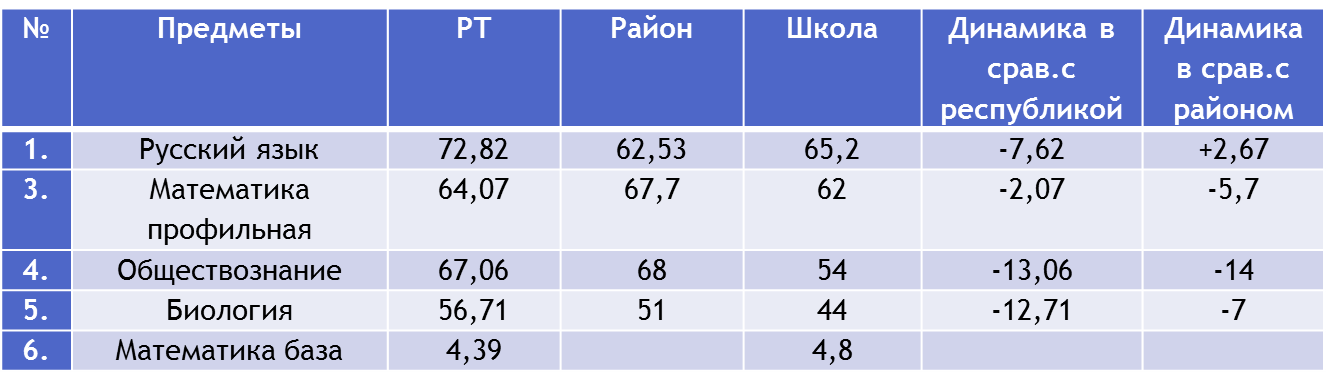                                        Число лиц состоящих на диспансерном учете                        Профилактические и оздоровительные мероприятия в школе.Проводятся уроки физической культуры, внеурочные занятия спортом Подвижные игры на свежем воздухе, внеклассные мероприятияВлажная уборка и проветривание классовКлассные часы, беседыЕжемесячный осмотр учеников фельдшерамиПрививки от инфекционных заболеванийПроводится медосмотрПостановка пробы Манту и ДСТ проводится ежегодно с 1 года до 17 лет –это диагностическая туберкулезная пробаЗащитите детей от болезней ,которые можно и нужно предупредить с помощью прививок !Вакцинация – это метод создания иммунитета к какому либо заболеванию путем введения в организм человека вакцины.Передвижной флюорограф - универсальное средство массового обследования населения. Население старше 15 лет  должно ежегодно проходить флюорографическое обследованиеФлюорографии подлежало: Ст Тябердино -  290 Осмотрено-265Янсуринское – 96Осмотрено-93Вакцинированы от гриппа:с.Старое ТябердиноВзрослые – 270 человекДети - 30 Covid-19 - 91с.ЯнсуринскоеВзрослые – 60 человекДети – 10Covid-19 - 22в 2022 году  проведена диспансеризация  взрослого населения определенного возрастаМаммография –метод обследование молочных желез ,призванное для ранней диагностики патологии молочных желез                                     Санпросвет. работа среди населенияТакже проводятся беседы, лекции для обучающихся школы , выступаем на родительских собраниях перед родителями и педагогическим коллективом, проводим занятия с юнармейцами по оказанию первой медицинской помощи, делаем подворные обходы населения и проверки санитарного состояния улиц. Принимаем активное участие во всех праздничных мероприятиях , которые проходят  в селе и в школе.  
Ведется активная работа с людьми которые ведут асоциальной образ жизни. Проводятся беседы о ЗДОРОВОМ  ОБРАЗЕ  ЖИЗНИУ кого есть вопросы?Вопросов нетУчастковый уполномоченной полиции- Гибадуллин Б.И.: Здравствуйте! Я ваш ваш участковый Гибадуллин Булат Ильшатович, работаю с октября 2022 года.За 2022 год в поселении совершено 3 преступления( М-12, щебень, провода). Поступило 15 заявлений о нарушениях. Уважаемые граждане, остерегайтесь мошенников , особенно это касается пенсионеров.Не дайте себя обмануть, будьте всегда бдительны! У кого есть вопросы?Вопросов нетКомандир отряда  ОП ПС с. Старое Тябердино- Владимиров А.А:Уважаемые жители Старотябердинского поселения. В 2022 году на тушение пожара выезжали два раза:Первый раз 01.04.2022 года в с. Ст.Тябердино баня по ул.Восточная 13Второй раз 29.05.2022 года в с. Янсуринское, по ул Советская (территория зерно тока бывший дом охранника).         Работниками отдельного поста противопожарной службы Республики Татарстан проводится профилактическая работа по предупреждению пожаров, в ходе которой осуществляется подворовые обходы с проведением разъяснительных бесед с вручением памяток по соблюдению требований пожарной безопасности. Однако жильцы отдельных домов пренебрегают  требованиями пожарной безопасности, что приводит к возникновению пожара. Последствия пожара печальны, но их, как и самого пожара, можно избежать, соблюдая элементарные правила пожарной безопасности: 
    - не оставляйте без присмотра включенные в электросеть бытовые электроприборы; 
    - следите за исправностью электропроводки, не пользуйтесь поврежденными электроприборами, электророзетками;     - используйте электроприборы в соответствии с требованиями инструкций по эксплуатации заводов-изготовителей;    - не включайте в одну электророзетку одновременно несколько электроприборов, перегружая электросеть;    - будьте аккуратны в случае необходимого использования источников открытого огня (свечей, спичек).     Для предупреждения возгорания в жилом доме рекомендую установить в домах пожарный извещатель, который при возникновении очага пожара-дыма начинает пищать и все кто находится в доме это слышат. Стоит оно не дорого. Очень необходимая вещь для всех, особенно одиноко проживающим пенсионерам.Заключительное слово предоставляется Главе Кайбицкого муниципального района Рахматуллину Альберту Ильгизаровичу:Прежде всего хочу всех поздравить с прошедшими праздниками с Новым годом, с Рождеством, с Крещением, пожелать вам успехов, здоровья!. Со мной приехали руководители организаций, у кого есть вопросы  задавайте.  Уважаемые сельчане! Наступил 2023 год. Каждый год происходят изменения. Если вспомнить собрания десятилетней давности, то сейчас стало спокойней на собраниях, потому что решаются вопросы по-тихоньку, строится. 2022 год был плодотворным. Пришел в район новый инвестор, показал ,как надо работать в растениеводстве, как получить результат. 70% земли в районе занимает ООО «Август-Кайбицы».они вложили более 2млрд. рублей в район.Строят животноводческий комплекс на 3400 голов КРС. Это новые рабочие места, зарплата. Рейтинг Кайбицкого района – это 19 место. Хороший результат.   Также полным ходом идет строительство трассы М-12. В ходе строительства дороги разбились конечно, но после окончания строительства они дороги отремонтируют. Строительные организации, дорожники платят налоги в район, Так на 01.01.2023 они уплатили налоги в сумме 94 млн. рублей. Ну,  и конечно же в 2022 году началась спецоперация на Украине. С района ушли 100 человек, будем молиться за них, чтобы они вернулись живы-здоровы и помогать по мере возможности.Так , что давайте жить в мире и согласии, трудиться на благо Родины! Будьте все здоровы!Вопрос: Сухорукова Л.В. : 1. Башня по ул. Северная обледенела, перебои с водой. Надо его утеплить!                                                 2. Нам очень нужен рейсовый автобус до Канаша, почему его отменили?Ответ: Рахматуллин А.И.: 1.Надо решить вопрос, Виталий Григорьевич утеплите башню, может включите в самообложение!                                                 2. Насчет автобуса узнаю и сообщу ответ в течение недели!Вопрос: Михайлов Геннадий Вальтерович: 1. Который год говорим о необходимости автобусной остановки(павильона) возле с. Янсуринское, давайте решим этот вопрос?Ответ: Тимофеев В.Г. : Этот вопрос мы поднимали, выяснилось ,что место для остановки не зарегистрировано в Минтрассе.Вопрос: Михайлов Г.В.: В с. Янсуринское нельзя ли отремонтировать старую дорогу до кладбища?Ответ: Тимофеев В.Г. : Вопрос на контроле.Вопрос: Михайлов Г.В.: В связи со строительством новой трассы в 2022 году весной в половодье вся вода из леса пошла через деревю, из-за отсутствия труб. Если так пойдет то в дальнейшем деревню будет затоплять. Надо решить этот вопрос.Ответ: Рахматуллин А.И.: Это очень серьезная проблема. Это мы должны обязательно решить.Вопрос: Михайлов Геннадий Вальтерович: Необходимо построить домик для инвентаря на кладбище с. Янсуринское. Надеюсь, этот вопрос несложно решить?Ответ: Тимофеев Виталий Григорьевич: Постараемся этот вопрос решить!Вопрос: Фадеева Ираида Ивановна: в с. Старое Тябердино по улице Восточная рушится берег реки, а там стоит электрический столб и газовая труба. Невозможно будет даже проехать и пройти, очень опасно!Ответ: Рахматуллин А.И. : Виталий Григорьевич вызывайте газовиков, электриков, подайте заявку, уберите эти трубы .Вопрос: Капитонова Рима Ивановна: в с. Старое Тябердино по ул. Островская через овраг разрушился мост, весной вода течет поверх моста, мост ушел под землю. Нельзя ли там установить или отремонтировать его? И еще растут деревья высокие, они уже давнешние могут сломаться и упасть, надо бы их срубить!Ответ: Рахматуллин А.И. : Римма Ивановна, наступит весна лично приеду посмотрим мост и деревья, решим что можно сделать!Вопрос: Сурнаева Валенитина Анатольевна: В Янсуринском МФЦ скоро оторвется водопроводная труба, из-за того здание играет, труба потихоньку отделяется. И дверь надо заменить.Ответ: Рахматуллин А.И. : Виталий Григорьевич , трубу отремонтируйте, дверь замените!Председательствующий:     Уважаемые односельчане!Повестка дня схода граждан Старотябердинского сельского поселения исчерпана.Есть какие- либо вопросы, сообщения, замечания по ведению схода .Нет. Спасибо всем за работу! Сход граждан поселения считается закрытым.Председательствующий:                       Тимофеев В.Г.Секретарь:                                               Коннова Л.А.Ст.ТябердиноЯнсуринскоеКамыловоВсегоВсего домов28312063466В котором проживают1806623269дачные33141360Пустые дома704027137       Бюджет 2022Утвержденный бюджет Исполнение           %Земельный налог202000211082104Налог на имущество5380078106145Подоходный налог96000107241112Платные услуги180204180204100Самооблажение238500238500100Трактора7Легковые автомобили65Грузовые машины4Мотоблоки642021  2022КРС234230Коровы8680Овцы339357Козы7665Лошади108Птица18921867Пчелы154157Кролики76118Населенный пуктколичество населениясредства населения (руб)средства от Республики (руб)Старо Тябердино280140000560000Янсуринское 10351500206000Камылово9447000188000всего477238500954000Год                          201420152016    2017      2018  2019 202020212022Ст. Тябердино535537519     513     502  495484473467Янсуринское202175190    188     185   182173170176Камылово484344     47     47    48495034Год                          20152016201720182019202020212022школьники7771 637649454542дошкольники1918  203023Трудоспособное население300296299202пенсионеры          212215221216209239233233смерть16171610917119рождение14423325№Предметы20182019202120221.Русский язык4,34,14,24,52.Математика4,164,33,843.География--     -44.Химия--      -55.Биология3,54,1646.Обществознание43,547.Татарский язык--      -4Учеб.годКол. уч.Отлич.Ударн.Усп-тьКач-во2019\20206062310052,72020\20216013110058,12021\202259227 10053,7с.Ст.Тябердинос.ЯнсуринскоеВсего412120Мужчин19358Женщин 21962с.Старое Тябердинод.Камыловос.ЯнсуринскоеОбщее население38329120Родилось 200Смертность 6120 -1747019Школьники 34011Детский сад606Неорг. дети301Пенсионеры 1371839Работающие пенсионеры1000Инвалиды1827Нетранспортабельные302с.Ст.Тябердинос.ЯнсуринскоеВзрослых20744Детей31с.Ст.Тябердинос.ЯнсуринскоеПодлежало11044Прошли10237Ст.ТябердиноЯнсуринскоеПодлежало6315Прошли2311%3774